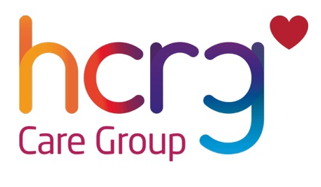 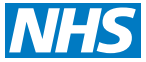 Sexual Health Targeted 1:1 Educational Support Referral FormThis form is for professionals to refer young people aged 13-19 into our young people’s service. Please complete all fields and return this form via secure email to vcl.orbishyp@nhs.net. If you do not have an nhs.net or gov.uk email address, you MUST enter [SECURE] in the subject header of the email. If you would like to speak to a member of the team regarding your referral, please contact 01706 202 444. If we are unavailable to take your call, please leave a voicemail and we will get back to you.  Please refer to our targeted 1:1 education referral guidance and pathway for professionalsPatient details 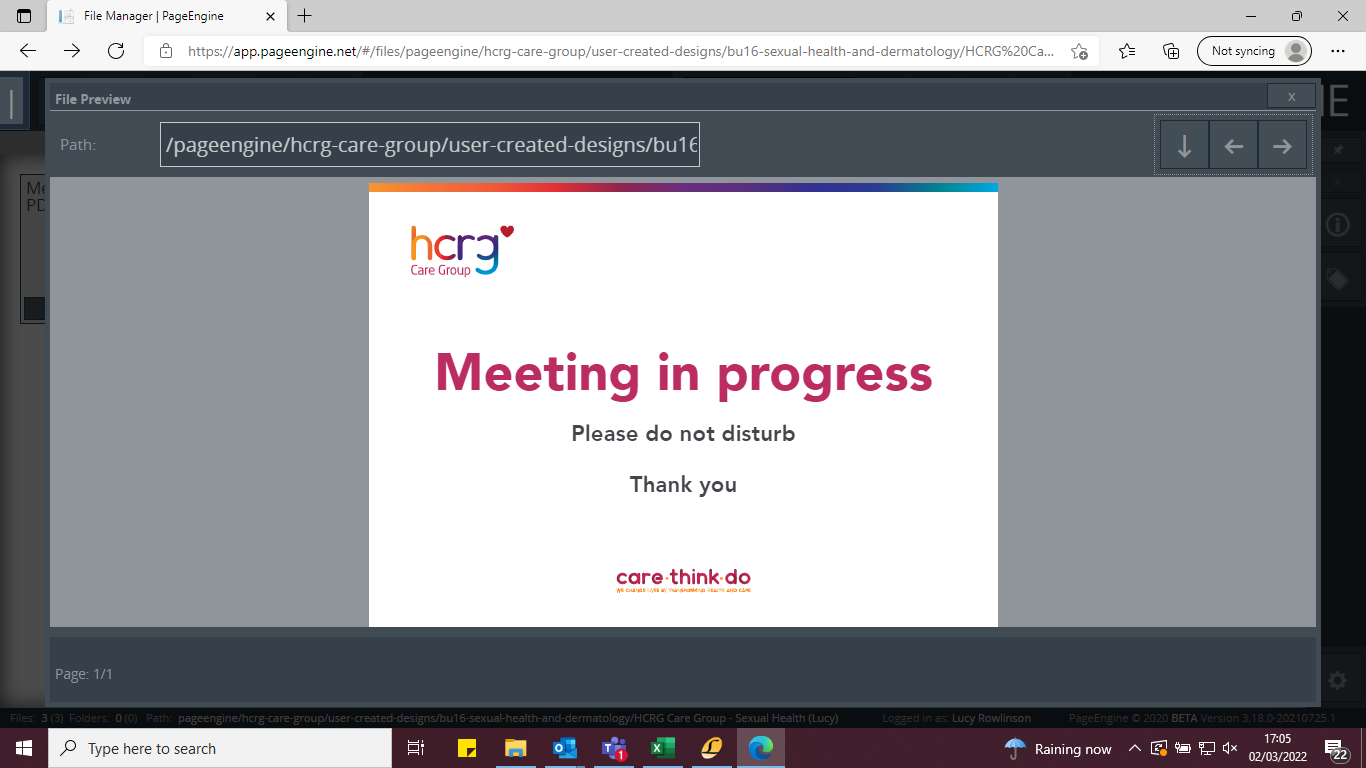 Involvement from social careInvolvement from other agenciesPlease note: We are unable to accept referrals for any young people open to the CST team.Vulnerabilities Does the young person display or discuss any of the following vulnerabilities? This may be current or historic. Please tick if appropriate(For education solely on gender/sexual orientation/transition please refer to the proud trust)High-risk groups  Do you consider the young person to be one or more of the high-risk groups?Referral informationWhat are your specific concerns regarding the young person? Your referral cannot be processed without completion of this question)If yes, please provide more information below:Referrer informationWhat’s next?Please return completed referral forms to: vcl.orbishyp@nhs.net Referrals will be assessed and responded to within 28 days.Referring agency are responsible for identifying a suitable private confidential room for the sessions to be delivered. Our education and wellbeing specialists can discuss this with you. If there are no suitable base for the sessions, the sessions can run from our hub clinics.Where young people are to be seen in a school setting, please consider this may interrupt their subject timetable.First nameLast nameGenderDOB Country of birth EthnicityAddress School name/addressYoung person’s contact numberEmergency contact nameRelationship to the young personEmergency contact number Is the emergency contact aware of the referralDo we have permission to contact the emergency contact?YesNoOnly in an emergency Do we have permission to write to the young person’s home address?YesNoOnly in an emergencyDo we have permission to contact the young person via the contact telephone number?YesNoOnly in an emergencyIs the young person known to social care?YesNoIs there an open case with social services?YesNoIf yes, please provide more informationDoes the young person have a social worker? YesNoName of the designated social workerContact Number (if known)Is the young person involved with any other agencies?YesNoIf yes, please provide more informationCoercionHistoricCurrentGrooming PerpetratorVictimPower imbalance in relationshipHistoric Current Any type of violence or abuse Historic Current Self-harmHistoric CurrentBeing paid for sexYesNoPaying for sexYesNoExploitationPerpetrator VictimLGBTQIA+YesNoDrug and alcohol issuesYesNoMental healthYesNoLearning difficulties or disabilitiesYesNoMissing from homeYesNoLooked after childYesNoRefugee/Asylum seeker/ Unaccompanied child/ Newly arrived in the UKYesNoDoes the young person have any significant issues?YesNoIs the person subject to Deprivation of Liberty Safeguards (DoLS or Liberty Protection Safeguards (LPS)?YesYesDoes the young person have an increased supervision ratio ie 2:1 ratio?YesNoAre there any known risk taking behaviours?YesNoContact nameOrganisationEmail addressTelephone numberDate of referralHave you discussed your concerns with the young person?YesNoHave you discussed the referral with the young person?YesNoHas the young person consented to the referral?YesNo